Meilleures pratiques de planification familialeGuide de recensement et 
de descriptionAnnexe 1. Modèle de description détaillée d'une meilleure pratiqueAnnexe 2. Liste de contrôle pour le recensement des pratiques  pouvant être étendues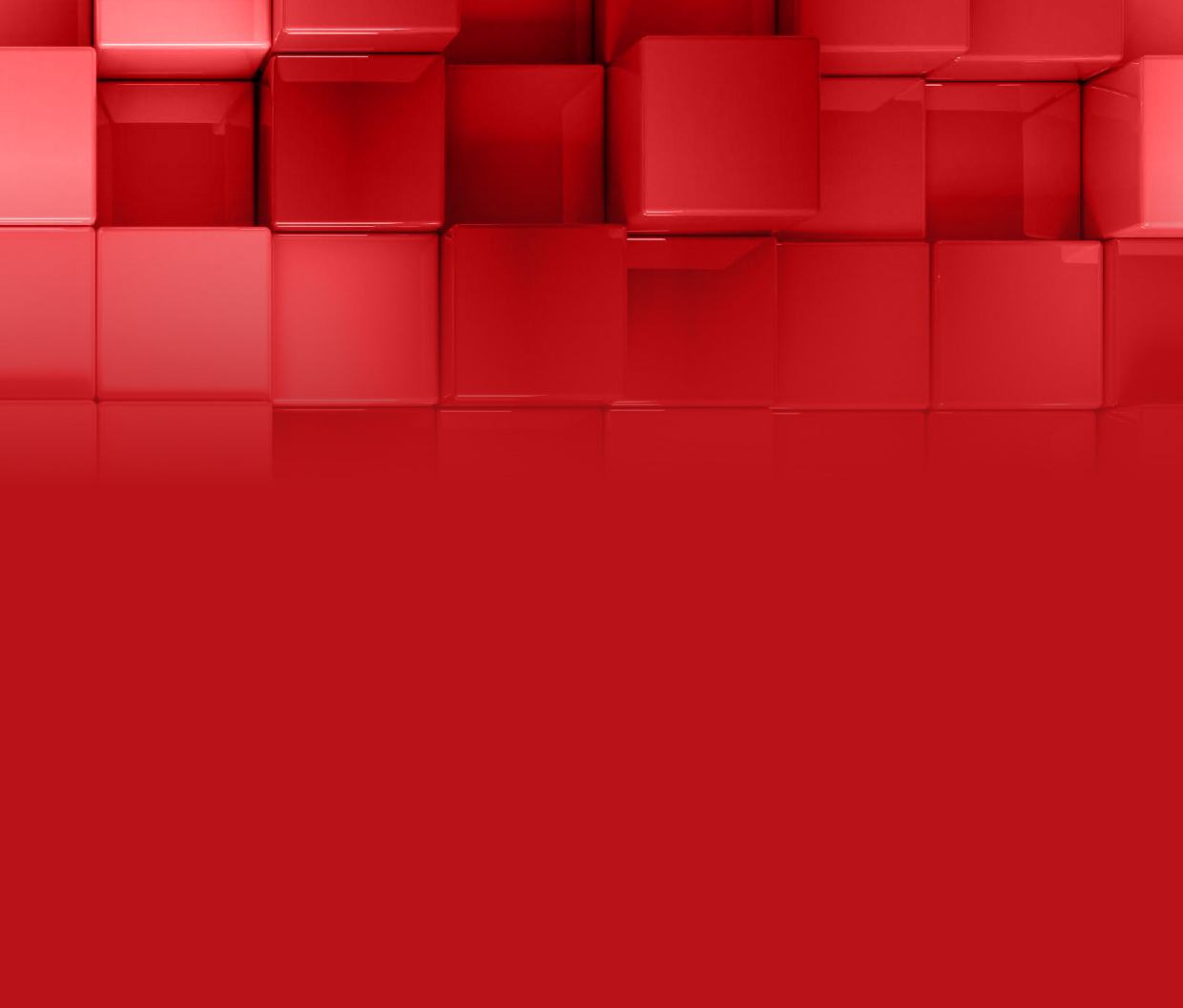 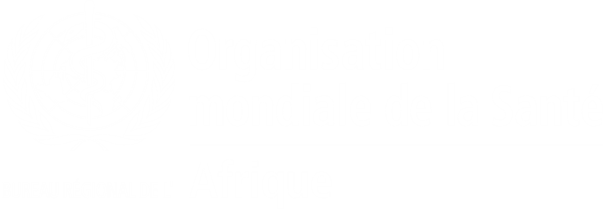 Annexe 1. Modèle de description détaillée d'une meilleure pratiqueL'outil ci-dessous est un modèle permettant de réaliser une description détaillée d'une meilleure pratique. Il est axé sur les critères d'expansion exposés plus bas. Vous trouverez ces symboles dans tout le questionnaire ; ils indiquent les informations essentielles à collecter pour satisfaire ce critère. NB : veuillez apporter des éléments factuels à l'appui de vos réponses dans toutes les rubriques.Ces éléments factuels peuvent être le document du projet original, des évaluations et des rapports sur la mise en œuvre de la pratique.A. Sélectionnez le(s) thème(s) approprié(s)B. Veuillez cocher toutes les catégories de meilleures pratiques concernéesCapacité de reproduction/expansionVous pouvez élaborer vos réponses si nécessaire.33) Pourquoi et qu'est-ce qui fait de ce projet une meilleure pratique ? Veuillez résumer en fonction des critères (appuyez votre explication par des chiffres, des données ou d'autres éléments factuels).35) Quelles sont les trois recommandations/conclusions que vous feriez à l'intention de ceux qui envisagent d'adopter la meilleure pratique ?LECTURES COMPLÉMENTAIRESVeuillez fournir une liste de références et des liens sur la meilleure pratique que vous avez décrite.Merci.N'OUBLIEZ PAS D'APPORTER DES ÉLÉMENTS DE PREUVE À L'APPUI DE VOS RÉPONSES(ces éléments factuels peuvent être le document du projet original, des évaluations et des rapports sur la mise en œuvre de la pratique).Annexe 2. Liste de contrôle pour le recensement des pratiques pouvant être étenduesLa liste de contrôle ci-dessous contient un ensemble de questions pouvant aider les professionnels de la santé publique prévoyant de mettre en œuvre un programme qui sera étendu. Elle se veut une aide à l'expansion des meilleures pratiques ayant été recensées et décrites. Des instructions sur la manière d'utiliser et d'interpréter les résultats figurent à la fin de la liste.Comment utiliser la liste de contrôle ?Un plus (+) renvoie à un facteur d'expansion positif, tandis qu'un moins (–) renvoie à un facteur négatif. Répondez à chaque question en cochant la colonne (+) ou (-) selon qu'elle a été traitée ou non, si elle s'applique au projet. Moins la colonne (+) a été cochée, plus les efforts nécessaires pour étendre l'innovation risquent d'être importants. En revanche, si la colonne (+) a été souvent cochée, il est probable que le potentiel d'expansion du projet soit bon. Lorsque la colonne (-) est cochée, cela signifie que les plans du projet doivent être adaptés pour améliorer le potentiel d'expansion de l'innovation. L'équipe de planification du projet ou les autres utilisateurs de la liste doivent décider si des informations supplémentaires doivent être obtenues, et comment cet aspect peut être amélioré. Dans cette situation, il peut être utile de se référer aux recommandations détaillées.Par ailleurs, la liste de contrôle ne doit pas être utilisée de façon mécanique. Un grand nombre de (+) ne signifie pas nécessairement que l'intervention a la capacité d'être étendue. Certaines questions influent plus que d'autres sur le potentiel d'expansion, et peuvent même être considérées comme des conditions indispensables dans un contexte spécifique. C'est par exemple le cas de la pertinence. Si l'intervention proposée n'est pas pertinente, l'intérêt à poursuivre le projet peut être mis en question, et l'abandon peut être la réponse appropriée. En revanche, d'autres aspects de la conception du projet peuvent être perfectibles ; une fois que l'action corrective a été adoptée, le (-) ayant été coché peut devenir un (+). Par conséquent, même si une proposition de projet semble d'abord peu prometteuse, l'utilisation de la liste de contrôle offre l'occasion d'améliorer dès l'origine son potentiel d'expansion. Chaque cas doit être jugé dans son contexte et à la lumière des recommandations se trouvant dans ce document.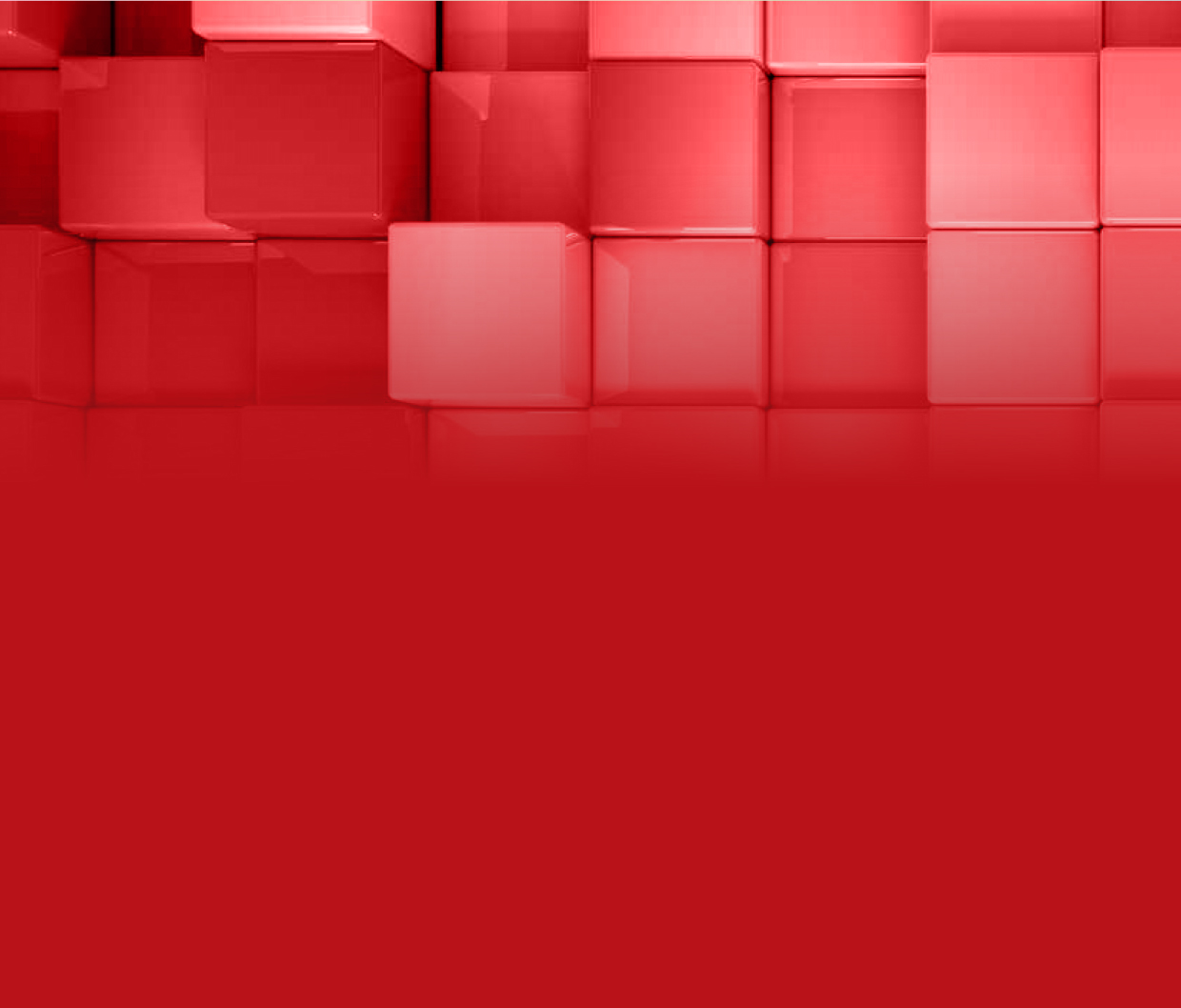 Critères d'expansion Efficacité     Productivité     Pertinence     Reproduction/expansion     Durabilité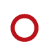 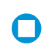 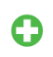 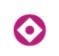 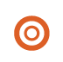  Valeur éthique/droits de l'homme et Participation d'acteurs importants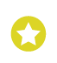 Rubrique 1. Identification des informationsRubrique 1. Identification des informationsTitre de la meilleure pratique*Doit être concis et rendre compte de la pratique décrite Titre de la meilleure pratique*Doit être concis et rendre compte de la pratique décrite Organisation de l'informateur principalLieu (pays/province/district)Date de la description Date de la description Lieu Lieu Personne-contact 1NomCourriel électronique Courriel électronique Numéro de téléphone mobileNuméro de téléphone de l'établissementAdresseAdressePersonne-contact 2NomCourriel électronique Courriel électronique Rubrique 2. Description détaillée de la pratiqueCette rubrique doit décrire le contexte et la justification de la pratique ; elle doit aussi répondre aux questions suivantes :Quel est le problème à adresser?Quelle est la population concernée ?Comment ce problème influe-t-il sur les populations ?Quels sont les objectifs qui ont été atteints ? Planification familiale Enfance et adolescence Santé de la mère, du nouveau-né et de l'enfant Relations hommes-femmes Autre :  Autre :  Prestation de service Gestion Plaidoyer social/culturel Leadership Gouvernance Autre :  Autre :  Autre :  Productivité  Efficacité Pertinence Reproduction/expansion Sustainability Autre :  Autre :  Autre :  Autre :  Autre : 1) Objectifs généraux de la mise en œuvre de cette pratique2) Objectifs spécifiques de la mise en œuvre de cette pratique3) Si la meilleure pratique s'inscrit dans le cadre d'un projet plus vaste, veuillez le décrire brièvement.4)  Veuillez expliquer le problème que la pratique entend résoudre (en appuyant votre explication par des chiffres, des données ou d'autres éléments factuels)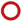 5)  Comment la pratique a-t-elle été choisie ou conçue ? Décrivez les éléments factuels démontrant que cette pratique est appropriée et de quelle façon elle est préférable à d'autres méthodes (veuillez citer des chiffres, des données et d'autres éléments de preuve, notamment le processus d'identification de cette pratique).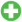 Critères d'identification d'une pratique pouvant être étendue : crédibilité, observabilité, pertinence, bénéfices relatifs, facilité de mise en place et de compréhension, compatibilité, possibilité de reproduction6)  Les opportunités et les obstacles relatifs au système de santé, aux politiques nationales et aux autres facteurs institutionnels ont-ils été pris en compte avant de décider comment la pratique serait mise en œuvre (exemples : projet, organisations partenaires, sous-systèmes politiques locaux/régionaux, autres sous-systèmes politiques et organisations externes) ?  Oui        NonSi oui, veuillez expliquer ce que vous avez fait (par exemple, une analyse SWOT ou d'autres analyses de situation) et comment cela a guidé votre travail de conception de la mise en œuvre.Sinon, veuillez expliquer pourquoi.Mise en œuvre de la pratiqueQuelles ont été les principales activités réalisées ?Quand et où les activités ont-elles été réalisées ?Qui étaient les principaux collaborateurs et les principaux acteurs de la mise en œuvre ?Quelles étaient les incidences en termes de ressources?7)  Comment les normes, les valeurs et la culture ont-elles été prises en compte lorsque vous avez conçu la mise en œuvre de cette pratique ?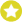 7)  Comment les normes, les valeurs et la culture ont-elles été prises en compte lorsque vous avez conçu la mise en œuvre de cette pratique ?7)  Comment les normes, les valeurs et la culture ont-elles été prises en compte lorsque vous avez conçu la mise en œuvre de cette pratique ?7)  Comment les normes, les valeurs et la culture ont-elles été prises en compte lorsque vous avez conçu la mise en œuvre de cette pratique ?7)  Comment les normes, les valeurs et la culture ont-elles été prises en compte lorsque vous avez conçu la mise en œuvre de cette pratique ?7)  Comment les normes, les valeurs et la culture ont-elles été prises en compte lorsque vous avez conçu la mise en œuvre de cette pratique ?7)  Comment les normes, les valeurs et la culture ont-elles été prises en compte lorsque vous avez conçu la mise en œuvre de cette pratique ?7)  Comment les normes, les valeurs et la culture ont-elles été prises en compte lorsque vous avez conçu la mise en œuvre de cette pratique ?8) Veuillez décrire les résultats attendus de la mise en œuvre de cette pratique. Qu'était-elle supposée changer (appuyez votre explication par des indicateurs et des données) ?8) Veuillez décrire les résultats attendus de la mise en œuvre de cette pratique. Qu'était-elle supposée changer (appuyez votre explication par des indicateurs et des données) ?8) Veuillez décrire les résultats attendus de la mise en œuvre de cette pratique. Qu'était-elle supposée changer (appuyez votre explication par des indicateurs et des données) ?8) Veuillez décrire les résultats attendus de la mise en œuvre de cette pratique. Qu'était-elle supposée changer (appuyez votre explication par des indicateurs et des données) ?8) Veuillez décrire les résultats attendus de la mise en œuvre de cette pratique. Qu'était-elle supposée changer (appuyez votre explication par des indicateurs et des données) ?8) Veuillez décrire les résultats attendus de la mise en œuvre de cette pratique. Qu'était-elle supposée changer (appuyez votre explication par des indicateurs et des données) ?8) Veuillez décrire les résultats attendus de la mise en œuvre de cette pratique. Qu'était-elle supposée changer (appuyez votre explication par des indicateurs et des données) ?8) Veuillez décrire les résultats attendus de la mise en œuvre de cette pratique. Qu'était-elle supposée changer (appuyez votre explication par des indicateurs et des données) ?9) Où et quand la pratique est-elle mise en œuvre ?9) Où et quand la pratique est-elle mise en œuvre ?9) Où et quand la pratique est-elle mise en œuvre ?9) Où et quand la pratique est-elle mise en œuvre ?9) Où et quand la pratique est-elle mise en œuvre ?9) Où et quand la pratique est-elle mise en œuvre ?9) Où et quand la pratique est-elle mise en œuvre ?9) Où et quand la pratique est-elle mise en œuvre ?Niveau de service :Niveau de service :Niveau de service :Niveau de service :Niveau de service :Niveau de service :Niveau de service :Niveau de service : Primaire   Primaire   Primaire   Primaire   Secondaire Secondaire Tertiaire TertiaireUrbainUrbainNom(s) du(es) établissement(s) Nom(s) du(es) établissement(s) Nom(s) du(es) établissement(s) Nom(s) du(es) établissement(s) Nom(s) du(es) établissement(s) Nom(s) du(es) établissement(s) PériurbainPériurbainNom(s) du(es) établissement(s) Nom(s) du(es) établissement(s) Nom(s) du(es) établissement(s) Nom(s) du(es) établissement(s) Nom(s) du(es) établissement(s) Nom(s) du(es) établissement(s) RuralRuralNom(s) du(es) établissement(s) Nom(s) du(es) établissement(s) Nom(s) du(es) établissement(s) Nom(s) du(es) établissement(s) Nom(s) du(es) établissement(s) Nom(s) du(es) établissement(s) Type de structureType de structureType de structureType de structureType de structureType de structureType de structureType de structure Privée Publique Publique ONG ONG  Organisation confessionnelle  Organisation confessionnelle  Organisation communautaire Autre :  Autre :  Autre :  Autre :  Autre :  Autre :  Autre :  Autre : 10) Décrivez les principales activités impliquées dans la mise en oeuvre de cette pratique (formation, logistique, supervision, développement des matériaux, plaidoyer, etc.)10) Décrivez les principales activités impliquées dans la mise en oeuvre de cette pratique (formation, logistique, supervision, développement des matériaux, plaidoyer, etc.)10) Décrivez les principales activités impliquées dans la mise en oeuvre de cette pratique (formation, logistique, supervision, développement des matériaux, plaidoyer, etc.)10) Décrivez les principales activités impliquées dans la mise en oeuvre de cette pratique (formation, logistique, supervision, développement des matériaux, plaidoyer, etc.)10) Décrivez les principales activités impliquées dans la mise en oeuvre de cette pratique (formation, logistique, supervision, développement des matériaux, plaidoyer, etc.)10) Décrivez les principales activités impliquées dans la mise en oeuvre de cette pratique (formation, logistique, supervision, développement des matériaux, plaidoyer, etc.)10) Décrivez les principales activités impliquées dans la mise en oeuvre de cette pratique (formation, logistique, supervision, développement des matériaux, plaidoyer, etc.)10) Décrivez les principales activités impliquées dans la mise en oeuvre de cette pratique (formation, logistique, supervision, développement des matériaux, plaidoyer, etc.)10a) Citez au maximum 3 activités (parmi celles mentionnées ci-dessus) que vous considérez comme essentielles à la mise en œuvre réussie de la pratique.10a) Citez au maximum 3 activités (parmi celles mentionnées ci-dessus) que vous considérez comme essentielles à la mise en œuvre réussie de la pratique.10a) Citez au maximum 3 activités (parmi celles mentionnées ci-dessus) que vous considérez comme essentielles à la mise en œuvre réussie de la pratique.10a) Citez au maximum 3 activités (parmi celles mentionnées ci-dessus) que vous considérez comme essentielles à la mise en œuvre réussie de la pratique.10a) Citez au maximum 3 activités (parmi celles mentionnées ci-dessus) que vous considérez comme essentielles à la mise en œuvre réussie de la pratique.10a) Citez au maximum 3 activités (parmi celles mentionnées ci-dessus) que vous considérez comme essentielles à la mise en œuvre réussie de la pratique.10a) Citez au maximum 3 activités (parmi celles mentionnées ci-dessus) que vous considérez comme essentielles à la mise en œuvre réussie de la pratique.10a) Citez au maximum 3 activités (parmi celles mentionnées ci-dessus) que vous considérez comme essentielles à la mise en œuvre réussie de la pratique.1.2.3.1.2.3.1.2.3.1.2.3.1.2.3.1.2.3.1.2.3.1.2.3.11) Qui sont les principaux collaborateurs/acteurs de la mise en œuvre aux plans local/national, et quelle est leur implication ? Quels sont leurs rôles ? Dans quelles activités parmi celles mentionnées ci-dessus, sont-ils particulièrement impliqués ?11) Qui sont les principaux collaborateurs/acteurs de la mise en œuvre aux plans local/national, et quelle est leur implication ? Quels sont leurs rôles ? Dans quelles activités parmi celles mentionnées ci-dessus, sont-ils particulièrement impliqués ?11) Qui sont les principaux collaborateurs/acteurs de la mise en œuvre aux plans local/national, et quelle est leur implication ? Quels sont leurs rôles ? Dans quelles activités parmi celles mentionnées ci-dessus, sont-ils particulièrement impliqués ?11) Qui sont les principaux collaborateurs/acteurs de la mise en œuvre aux plans local/national, et quelle est leur implication ? Quels sont leurs rôles ? Dans quelles activités parmi celles mentionnées ci-dessus, sont-ils particulièrement impliqués ?11) Qui sont les principaux collaborateurs/acteurs de la mise en œuvre aux plans local/national, et quelle est leur implication ? Quels sont leurs rôles ? Dans quelles activités parmi celles mentionnées ci-dessus, sont-ils particulièrement impliqués ?11) Qui sont les principaux collaborateurs/acteurs de la mise en œuvre aux plans local/national, et quelle est leur implication ? Quels sont leurs rôles ? Dans quelles activités parmi celles mentionnées ci-dessus, sont-ils particulièrement impliqués ?11) Qui sont les principaux collaborateurs/acteurs de la mise en œuvre aux plans local/national, et quelle est leur implication ? Quels sont leurs rôles ? Dans quelles activités parmi celles mentionnées ci-dessus, sont-ils particulièrement impliqués ?11) Qui sont les principaux collaborateurs/acteurs de la mise en œuvre aux plans local/national, et quelle est leur implication ? Quels sont leurs rôles ? Dans quelles activités parmi celles mentionnées ci-dessus, sont-ils particulièrement impliqués ?12)  Cette pratique atteint-elle des groupes cibles spéciaux, pour veiller à ce que l'équité soit prise en compte (par exemple, des populations défavorisées en raison de leur incapacité à payer ou à accéder aux soins de santé, ou d'autres inégalités dues à d'autres motifs tels que la religion, la langue, l'analphabétisme, la situation sociale, ou autre) ?12)  Cette pratique atteint-elle des groupes cibles spéciaux, pour veiller à ce que l'équité soit prise en compte (par exemple, des populations défavorisées en raison de leur incapacité à payer ou à accéder aux soins de santé, ou d'autres inégalités dues à d'autres motifs tels que la religion, la langue, l'analphabétisme, la situation sociale, ou autre) ?12)  Cette pratique atteint-elle des groupes cibles spéciaux, pour veiller à ce que l'équité soit prise en compte (par exemple, des populations défavorisées en raison de leur incapacité à payer ou à accéder aux soins de santé, ou d'autres inégalités dues à d'autres motifs tels que la religion, la langue, l'analphabétisme, la situation sociale, ou autre) ?12)  Cette pratique atteint-elle des groupes cibles spéciaux, pour veiller à ce que l'équité soit prise en compte (par exemple, des populations défavorisées en raison de leur incapacité à payer ou à accéder aux soins de santé, ou d'autres inégalités dues à d'autres motifs tels que la religion, la langue, l'analphabétisme, la situation sociale, ou autre) ?12)  Cette pratique atteint-elle des groupes cibles spéciaux, pour veiller à ce que l'équité soit prise en compte (par exemple, des populations défavorisées en raison de leur incapacité à payer ou à accéder aux soins de santé, ou d'autres inégalités dues à d'autres motifs tels que la religion, la langue, l'analphabétisme, la situation sociale, ou autre) ?12)  Cette pratique atteint-elle des groupes cibles spéciaux, pour veiller à ce que l'équité soit prise en compte (par exemple, des populations défavorisées en raison de leur incapacité à payer ou à accéder aux soins de santé, ou d'autres inégalités dues à d'autres motifs tels que la religion, la langue, l'analphabétisme, la situation sociale, ou autre) ?12)  Cette pratique atteint-elle des groupes cibles spéciaux, pour veiller à ce que l'équité soit prise en compte (par exemple, des populations défavorisées en raison de leur incapacité à payer ou à accéder aux soins de santé, ou d'autres inégalités dues à d'autres motifs tels que la religion, la langue, l'analphabétisme, la situation sociale, ou autre) ?12)  Cette pratique atteint-elle des groupes cibles spéciaux, pour veiller à ce que l'équité soit prise en compte (par exemple, des populations défavorisées en raison de leur incapacité à payer ou à accéder aux soins de santé, ou d'autres inégalités dues à d'autres motifs tels que la religion, la langue, l'analphabétisme, la situation sociale, ou autre) ?   Oui        Non    Oui        Non    Oui        Non    Oui        Non    Oui        Non    Oui        Non    Oui        Non    Oui        Non Si oui, comment vous assurez-vous que la meilleure pratique les atteint réellement (appuyez votre explication par des chiffres, des données ou d'autres éléments factuels) ?Si oui, comment vous assurez-vous que la meilleure pratique les atteint réellement (appuyez votre explication par des chiffres, des données ou d'autres éléments factuels) ?Si oui, comment vous assurez-vous que la meilleure pratique les atteint réellement (appuyez votre explication par des chiffres, des données ou d'autres éléments factuels) ?Si oui, comment vous assurez-vous que la meilleure pratique les atteint réellement (appuyez votre explication par des chiffres, des données ou d'autres éléments factuels) ?Si oui, comment vous assurez-vous que la meilleure pratique les atteint réellement (appuyez votre explication par des chiffres, des données ou d'autres éléments factuels) ?Si oui, comment vous assurez-vous que la meilleure pratique les atteint réellement (appuyez votre explication par des chiffres, des données ou d'autres éléments factuels) ?Si oui, comment vous assurez-vous que la meilleure pratique les atteint réellement (appuyez votre explication par des chiffres, des données ou d'autres éléments factuels) ?Si oui, comment vous assurez-vous que la meilleure pratique les atteint réellement (appuyez votre explication par des chiffres, des données ou d'autres éléments factuels) ?Sinon, veuillez expliquer pourquoi.Sinon, veuillez expliquer pourquoi.Sinon, veuillez expliquer pourquoi.Sinon, veuillez expliquer pourquoi.Sinon, veuillez expliquer pourquoi.Sinon, veuillez expliquer pourquoi.Sinon, veuillez expliquer pourquoi.Sinon, veuillez expliquer pourquoi.13)  La meilleure pratique est-elle conforme aux politiques, aux plans de santé nationaux et à ses priorités actuelles ?13)  La meilleure pratique est-elle conforme aux politiques, aux plans de santé nationaux et à ses priorités actuelles ?13)  La meilleure pratique est-elle conforme aux politiques, aux plans de santé nationaux et à ses priorités actuelles ?13)  La meilleure pratique est-elle conforme aux politiques, aux plans de santé nationaux et à ses priorités actuelles ?13)  La meilleure pratique est-elle conforme aux politiques, aux plans de santé nationaux et à ses priorités actuelles ?13)  La meilleure pratique est-elle conforme aux politiques, aux plans de santé nationaux et à ses priorités actuelles ?13)  La meilleure pratique est-elle conforme aux politiques, aux plans de santé nationaux et à ses priorités actuelles ?13)  La meilleure pratique est-elle conforme aux politiques, aux plans de santé nationaux et à ses priorités actuelles ?   Oui        Non    Oui        Non    Oui        Non    Oui        Non    Oui        Non    Oui        Non    Oui        Non    Oui        Non a) Si oui, veuillez expliquer si ces politiques, ces plans, etc., étaient en place avant la mise en œuvre de la pratique, ou si vous avez dû plaider en faveur de ces nouvelles politiques ou plans de santé, et les élaborer ? Décrivez également ces plans.a) Si oui, veuillez expliquer si ces politiques, ces plans, etc., étaient en place avant la mise en œuvre de la pratique, ou si vous avez dû plaider en faveur de ces nouvelles politiques ou plans de santé, et les élaborer ? Décrivez également ces plans.a) Si oui, veuillez expliquer si ces politiques, ces plans, etc., étaient en place avant la mise en œuvre de la pratique, ou si vous avez dû plaider en faveur de ces nouvelles politiques ou plans de santé, et les élaborer ? Décrivez également ces plans.a) Si oui, veuillez expliquer si ces politiques, ces plans, etc., étaient en place avant la mise en œuvre de la pratique, ou si vous avez dû plaider en faveur de ces nouvelles politiques ou plans de santé, et les élaborer ? Décrivez également ces plans.a) Si oui, veuillez expliquer si ces politiques, ces plans, etc., étaient en place avant la mise en œuvre de la pratique, ou si vous avez dû plaider en faveur de ces nouvelles politiques ou plans de santé, et les élaborer ? Décrivez également ces plans.a) Si oui, veuillez expliquer si ces politiques, ces plans, etc., étaient en place avant la mise en œuvre de la pratique, ou si vous avez dû plaider en faveur de ces nouvelles politiques ou plans de santé, et les élaborer ? Décrivez également ces plans.a) Si oui, veuillez expliquer si ces politiques, ces plans, etc., étaient en place avant la mise en œuvre de la pratique, ou si vous avez dû plaider en faveur de ces nouvelles politiques ou plans de santé, et les élaborer ? Décrivez également ces plans.a) Si oui, veuillez expliquer si ces politiques, ces plans, etc., étaient en place avant la mise en œuvre de la pratique, ou si vous avez dû plaider en faveur de ces nouvelles politiques ou plans de santé, et les élaborer ? Décrivez également ces plans.b) Le projet était-il responsable de l'élaboration de nouvelles politiques ou de nouveaux plans ? Quel a été le processus ?b) Le projet était-il responsable de l'élaboration de nouvelles politiques ou de nouveaux plans ? Quel a été le processus ?b) Le projet était-il responsable de l'élaboration de nouvelles politiques ou de nouveaux plans ? Quel a été le processus ?b) Le projet était-il responsable de l'élaboration de nouvelles politiques ou de nouveaux plans ? Quel a été le processus ?b) Le projet était-il responsable de l'élaboration de nouvelles politiques ou de nouveaux plans ? Quel a été le processus ?b) Le projet était-il responsable de l'élaboration de nouvelles politiques ou de nouveaux plans ? Quel a été le processus ?b) Le projet était-il responsable de l'élaboration de nouvelles politiques ou de nouveaux plans ? Quel a été le processus ?b) Le projet était-il responsable de l'élaboration de nouvelles politiques ou de nouveaux plans ? Quel a été le processus ?14)  Le système de santé possède-t-il des acteurs locaux importants ayant la capacité de mettre en œuvre le projet sans soutien technique ?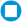 14)  Le système de santé possède-t-il des acteurs locaux importants ayant la capacité de mettre en œuvre le projet sans soutien technique ?14)  Le système de santé possède-t-il des acteurs locaux importants ayant la capacité de mettre en œuvre le projet sans soutien technique ?14)  Le système de santé possède-t-il des acteurs locaux importants ayant la capacité de mettre en œuvre le projet sans soutien technique ?14)  Le système de santé possède-t-il des acteurs locaux importants ayant la capacité de mettre en œuvre le projet sans soutien technique ?14)  Le système de santé possède-t-il des acteurs locaux importants ayant la capacité de mettre en œuvre le projet sans soutien technique ?14)  Le système de santé possède-t-il des acteurs locaux importants ayant la capacité de mettre en œuvre le projet sans soutien technique ?14)  Le système de santé possède-t-il des acteurs locaux importants ayant la capacité de mettre en œuvre le projet sans soutien technique ?   Oui        Non    Oui        Non    Oui        Non    Oui        Non    Oui        Non    Oui        Non    Oui        Non    Oui        Non Si oui, veuillez expliquer comment, où et par qui (appuyez votre explication par des chiffres, des données ou d'autres éléments factuels).Si oui, veuillez expliquer comment, où et par qui (appuyez votre explication par des chiffres, des données ou d'autres éléments factuels).Si oui, veuillez expliquer comment, où et par qui (appuyez votre explication par des chiffres, des données ou d'autres éléments factuels).Si oui, veuillez expliquer comment, où et par qui (appuyez votre explication par des chiffres, des données ou d'autres éléments factuels).Si oui, veuillez expliquer comment, où et par qui (appuyez votre explication par des chiffres, des données ou d'autres éléments factuels).Si oui, veuillez expliquer comment, où et par qui (appuyez votre explication par des chiffres, des données ou d'autres éléments factuels).Si oui, veuillez expliquer comment, où et par qui (appuyez votre explication par des chiffres, des données ou d'autres éléments factuels).Si oui, veuillez expliquer comment, où et par qui (appuyez votre explication par des chiffres, des données ou d'autres éléments factuels).Sinon, veuillez expliquer.Sinon, veuillez expliquer.Sinon, veuillez expliquer.Sinon, veuillez expliquer.Sinon, veuillez expliquer.Sinon, veuillez expliquer.Sinon, veuillez expliquer.Sinon, veuillez expliquer.15)  La pratique a-t-elle recours à une approche participative pour impliquer la population/les clients ?15)  La pratique a-t-elle recours à une approche participative pour impliquer la population/les clients ?15)  La pratique a-t-elle recours à une approche participative pour impliquer la population/les clients ?15)  La pratique a-t-elle recours à une approche participative pour impliquer la population/les clients ?15)  La pratique a-t-elle recours à une approche participative pour impliquer la population/les clients ?15)  La pratique a-t-elle recours à une approche participative pour impliquer la population/les clients ?15)  La pratique a-t-elle recours à une approche participative pour impliquer la population/les clients ?15)  La pratique a-t-elle recours à une approche participative pour impliquer la population/les clients ?   Oui        Non    Oui        Non    Oui        Non    Oui        Non    Oui        Non    Oui        Non    Oui        Non    Oui        Non Si oui, veuillez décrire cette approche et qui est la population/les clients (appuyez votre explication par des chiffres, des données ou d'autres éléments factuels).	Si oui, veuillez décrire cette approche et qui est la population/les clients (appuyez votre explication par des chiffres, des données ou d'autres éléments factuels).	Si oui, veuillez décrire cette approche et qui est la population/les clients (appuyez votre explication par des chiffres, des données ou d'autres éléments factuels).	Si oui, veuillez décrire cette approche et qui est la population/les clients (appuyez votre explication par des chiffres, des données ou d'autres éléments factuels).	Si oui, veuillez décrire cette approche et qui est la population/les clients (appuyez votre explication par des chiffres, des données ou d'autres éléments factuels).	Si oui, veuillez décrire cette approche et qui est la population/les clients (appuyez votre explication par des chiffres, des données ou d'autres éléments factuels).	Si oui, veuillez décrire cette approche et qui est la population/les clients (appuyez votre explication par des chiffres, des données ou d'autres éléments factuels).	Si oui, veuillez décrire cette approche et qui est la population/les clients (appuyez votre explication par des chiffres, des données ou d'autres éléments factuels).	Sinon, expliquez l'absence de politique participative.Sinon, expliquez l'absence de politique participative.Sinon, expliquez l'absence de politique participative.Sinon, expliquez l'absence de politique participative.Sinon, expliquez l'absence de politique participative.Sinon, expliquez l'absence de politique participative.Sinon, expliquez l'absence de politique participative.Sinon, expliquez l'absence de politique participative. Quelles sont les méthodes utilisées pour suivre et évaluer les résultats de la mise en œuvre de la pratique ? Veuillez mentionner les indicateurs de réussite, et expliquer (appuyez votre explication par des chiffres, des données ou d'autres éléments factuels). Quelles sont les méthodes utilisées pour suivre et évaluer les résultats de la mise en œuvre de la pratique ? Veuillez mentionner les indicateurs de réussite, et expliquer (appuyez votre explication par des chiffres, des données ou d'autres éléments factuels). Quelles sont les méthodes utilisées pour suivre et évaluer les résultats de la mise en œuvre de la pratique ? Veuillez mentionner les indicateurs de réussite, et expliquer (appuyez votre explication par des chiffres, des données ou d'autres éléments factuels). Quelles sont les méthodes utilisées pour suivre et évaluer les résultats de la mise en œuvre de la pratique ? Veuillez mentionner les indicateurs de réussite, et expliquer (appuyez votre explication par des chiffres, des données ou d'autres éléments factuels). Quelles sont les méthodes utilisées pour suivre et évaluer les résultats de la mise en œuvre de la pratique ? Veuillez mentionner les indicateurs de réussite, et expliquer (appuyez votre explication par des chiffres, des données ou d'autres éléments factuels). Quelles sont les méthodes utilisées pour suivre et évaluer les résultats de la mise en œuvre de la pratique ? Veuillez mentionner les indicateurs de réussite, et expliquer (appuyez votre explication par des chiffres, des données ou d'autres éléments factuels). Quelles sont les méthodes utilisées pour suivre et évaluer les résultats de la mise en œuvre de la pratique ? Veuillez mentionner les indicateurs de réussite, et expliquer (appuyez votre explication par des chiffres, des données ou d'autres éléments factuels). Quelles sont les méthodes utilisées pour suivre et évaluer les résultats de la mise en œuvre de la pratique ? Veuillez mentionner les indicateurs de réussite, et expliquer (appuyez votre explication par des chiffres, des données ou d'autres éléments factuels).16)  Le projet prévoit il un dispositif d'examen et de diffusion des progrès accomplis, et d'intégration des enseignements tirés dans le processus de mise en œuvre ?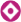 16)  Le projet prévoit il un dispositif d'examen et de diffusion des progrès accomplis, et d'intégration des enseignements tirés dans le processus de mise en œuvre ?16)  Le projet prévoit il un dispositif d'examen et de diffusion des progrès accomplis, et d'intégration des enseignements tirés dans le processus de mise en œuvre ?16)  Le projet prévoit il un dispositif d'examen et de diffusion des progrès accomplis, et d'intégration des enseignements tirés dans le processus de mise en œuvre ?16)  Le projet prévoit il un dispositif d'examen et de diffusion des progrès accomplis, et d'intégration des enseignements tirés dans le processus de mise en œuvre ?16)  Le projet prévoit il un dispositif d'examen et de diffusion des progrès accomplis, et d'intégration des enseignements tirés dans le processus de mise en œuvre ?16)  Le projet prévoit il un dispositif d'examen et de diffusion des progrès accomplis, et d'intégration des enseignements tirés dans le processus de mise en œuvre ?16)  Le projet prévoit il un dispositif d'examen et de diffusion des progrès accomplis, et d'intégration des enseignements tirés dans le processus de mise en œuvre ?   Oui        Non   Oui        Non   Oui        Non   Oui        Non   Oui        Non   Oui        Non   Oui        Non   Oui        NonSi oui, veuillez expliquer quels sont les dispositifs en place pour diffuser les progrès accomplis et intégrer les nouveaux enseignements (appuyez votre explication par des chiffres, des données ou d'autres éléments factuels)Si oui, veuillez expliquer quels sont les dispositifs en place pour diffuser les progrès accomplis et intégrer les nouveaux enseignements (appuyez votre explication par des chiffres, des données ou d'autres éléments factuels)Si oui, veuillez expliquer quels sont les dispositifs en place pour diffuser les progrès accomplis et intégrer les nouveaux enseignements (appuyez votre explication par des chiffres, des données ou d'autres éléments factuels)Si oui, veuillez expliquer quels sont les dispositifs en place pour diffuser les progrès accomplis et intégrer les nouveaux enseignements (appuyez votre explication par des chiffres, des données ou d'autres éléments factuels)Si oui, veuillez expliquer quels sont les dispositifs en place pour diffuser les progrès accomplis et intégrer les nouveaux enseignements (appuyez votre explication par des chiffres, des données ou d'autres éléments factuels)Si oui, veuillez expliquer quels sont les dispositifs en place pour diffuser les progrès accomplis et intégrer les nouveaux enseignements (appuyez votre explication par des chiffres, des données ou d'autres éléments factuels)Si oui, veuillez expliquer quels sont les dispositifs en place pour diffuser les progrès accomplis et intégrer les nouveaux enseignements (appuyez votre explication par des chiffres, des données ou d'autres éléments factuels)Si oui, veuillez expliquer quels sont les dispositifs en place pour diffuser les progrès accomplis et intégrer les nouveaux enseignements (appuyez votre explication par des chiffres, des données ou d'autres éléments factuels)Sinon, veuillez expliquer pourquoi.Sinon, veuillez expliquer pourquoi.Sinon, veuillez expliquer pourquoi.Sinon, veuillez expliquer pourquoi.Sinon, veuillez expliquer pourquoi.Sinon, veuillez expliquer pourquoi.Sinon, veuillez expliquer pourquoi.Sinon, veuillez expliquer pourquoi.17)  Existe-t-il une détermination politique à mettre en œuvre cette pratique ?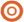 17)  Existe-t-il une détermination politique à mettre en œuvre cette pratique ?17)  Existe-t-il une détermination politique à mettre en œuvre cette pratique ?17)  Existe-t-il une détermination politique à mettre en œuvre cette pratique ?17)  Existe-t-il une détermination politique à mettre en œuvre cette pratique ?17)  Existe-t-il une détermination politique à mettre en œuvre cette pratique ?17)  Existe-t-il une détermination politique à mettre en œuvre cette pratique ?17)  Existe-t-il une détermination politique à mettre en œuvre cette pratique ?   Oui        Non   Oui        Non   Oui        Non   Oui        Non   Oui        Non   Oui        Non   Oui        Non   Oui        NonSi oui, veuillez expliquer quel est cet engagement politique et comment vous l'avez obtenu (appuyez votre explication par des chiffres, des données ou d'autres éléments factuels).Si oui, veuillez expliquer quel est cet engagement politique et comment vous l'avez obtenu (appuyez votre explication par des chiffres, des données ou d'autres éléments factuels).Si oui, veuillez expliquer quel est cet engagement politique et comment vous l'avez obtenu (appuyez votre explication par des chiffres, des données ou d'autres éléments factuels).Si oui, veuillez expliquer quel est cet engagement politique et comment vous l'avez obtenu (appuyez votre explication par des chiffres, des données ou d'autres éléments factuels).Si oui, veuillez expliquer quel est cet engagement politique et comment vous l'avez obtenu (appuyez votre explication par des chiffres, des données ou d'autres éléments factuels).Si oui, veuillez expliquer quel est cet engagement politique et comment vous l'avez obtenu (appuyez votre explication par des chiffres, des données ou d'autres éléments factuels).Si oui, veuillez expliquer quel est cet engagement politique et comment vous l'avez obtenu (appuyez votre explication par des chiffres, des données ou d'autres éléments factuels).Si oui, veuillez expliquer quel est cet engagement politique et comment vous l'avez obtenu (appuyez votre explication par des chiffres, des données ou d'autres éléments factuels).Sinon, veuillez expliquer les obstacles empêchant d'obtenir un engagement politique.Sinon, veuillez expliquer les obstacles empêchant d'obtenir un engagement politique.Sinon, veuillez expliquer les obstacles empêchant d'obtenir un engagement politique.Sinon, veuillez expliquer les obstacles empêchant d'obtenir un engagement politique.Sinon, veuillez expliquer les obstacles empêchant d'obtenir un engagement politique.Sinon, veuillez expliquer les obstacles empêchant d'obtenir un engagement politique.Sinon, veuillez expliquer les obstacles empêchant d'obtenir un engagement politique.Sinon, veuillez expliquer les obstacles empêchant d'obtenir un engagement politique.Rubrique 3. Perspectives d'expansionCritères d'expansion Efficacité      Productivité      Pertinence      Reproduction/expansion      Durabilité18)  Prévoyez-vous d'étendre la pratique ?   Oui        NonSi oui, veuillez passer à la suite des questions. SINON, veuillez expliquer pourquoi, puis passer directement à la rubrique 4.19)  La pratique pourrait-elle être reproduite ou mise à échelle dans un environnement différent ?   Oui        NonSi oui, veuillez expliquer ce qui vous amène à penser ainsi.Sinon, veuillez expliquer ce qui doit encore être fait pour y parvenir.20)  Existe-t-il des plans de plaidoyer en faveur des changements nécessaires en matière de politiques, de règlementation, de composantes des systèmes de santé, pour institutionnaliser le projet ?   Oui        Non Si oui, veuillez expliquer quelles sont les raisons de plaider en faveur de ces changements, quel(le)s sont les plans/stratégies et comment ils/elles seront mis(es) en œuvre. Sinon, veuillez expliquer pourquoi.21)  Vous attendez-vous à ce que ceux qui n'appliquent pas la pratique actuellement finissent par la mettre en œuvre ?   Oui        Non Si oui, quels dispositifs utilisez-vous pour construire l'adhésion à la pratique lors de la future mise en œuvre ?Sinon, veuillez expliquer pourquoi vous n'avez pas besoin de l'implication d'autres groupes.22)  Le projet a-t-il été testé dans des points de prestation de services et des institutions semblables à ceux/celles dans lesquel(le)s) il sera étendu ?   Oui        Non Si oui, veuillez expliquer comment cela a été fait et décrire les résultats (appuyez votre explication par des chiffres, des données ou d'autres éléments factuels)Sinon, veuillez expliquer pourquoi.23)  Les bailleurs de fonds et les parties prenantes importantes comprennent-ils les bénéfices relatifs et les résultats de la pratique, de façon que leur soutien, par exemple, soit continu ?   Oui        NonSi oui, veuillez expliquer comment vous vous êtes assuré qu'ils comprenaient correctement la faisabilité et les résultats de l'expansion, notamment du point de vue du soutien financier (en décrivant comment vous avez procédé).Sinon, veuillez expliquer pourquoi et préciser si vous avez inclus cet aspect dans des plans d'avenir.24)  Le calcul des coûts a-t-il été effectué, afin de prévoir l'expansion et la pérennisation?   Oui        NonSi oui, veuillez expliquer comment, et quels sont les plans visant à assurer que la pratique est durable.Sinon, veuillez expliquer pourquoi.25)  Si la formation du personnel fait partie de vos pratiques, travaillez-vous avec un centre de formation et/ou envisagez-vous de l’institutionnaliser ?   Oui        NonSi oui, veuillez expliquer où la formation est dispensée, à qui et quels sont les plans d'institutionnalisation au sein de programmes de formation.Sinon, veuillez expliquer pourquoi la formation n'est pas nécessaire.Rubrique 4. Résultats atteints à ce jourQuelles ont été les conclusions concrètes, en termes de produits et de résultats ?Une évaluation de la pratique a-t-elle été réalisée ? Si oui, quels ont été les résultats ?26)  Veuillez citer les résultats attendus de cette pratique.27)  Les résultats attendus de la pratique ont-ils été atteints ?Si oui, veuillez expliquer comment ils ont été atteints et ce qui le montre (appuyez votre explication par des chiffres, des données ou d'autres éléments factuels).Sinon, veuillez donner les raisons.28)  Quelles ont été les conclusions concrètes, en termes de produits et de résultats (veuillez détailler les résultats principaux, et donner des chiffres, des données et d'autres éléments factuels) ?29)  Quelle a été l'efficacité de la pratique de manière générale, et particulièrement en ce qui concerne les avantages apportés aux groupes ou aux communautés dans lesquels elle a été mise en œuvre (appuyez votre explication par des chiffres, des données ou d'autres éléments factuels) ?Sinon, veuillez donner les raisons.Rubrique 5. EnseignementsQu'est-ce qui a vraiment bien fonctionné ?Qu'est-ce qui a facilité ce bon fonctionnement ?Qu'est-ce qui n'a pas fonctionné ?Pourquoi cela n'a-t-il pas fonctionné ?30)  Veuillez décrire ce qui a bien fonctionné et ce qui a facilité cette réussite. Mentionnez notamment les mesures ayant été délibérément prises pour faire de la pratique une réussite, de même que les facteurs non délibérés ou environnementaux/contextuels qui se sont présentés (appuyez votre explication par des chiffres, des données ou d'autres éléments factuels).31)  Qu'est-ce qui n'a pas bien fonctionné et comment avez-vous surmonté les difficultés ?32)  Quelles sont les difficultés de mise en œuvre de la pratique ? Comment peuvent-elles traitées le plus efficacement ?Rubrique 6. ConclusionsComment les résultats ont-ils bénéficié à la population ?Pourquoi cette intervention peut-elle être considérée comme une « meilleure pratique » ?Recommandations pour ceux qui ont l'intention d'adopter cette « meilleure pratique » - comment peut-elle aider les personnes travaillant sur le(s) même(s) question(s). Efficacité Efficacité Efficacité Efficacité Efficacité Très faible    Faible Ni forte ni faible Forte Très forte Productivité Productivité Productivité Productivité Productivité Très faible    Faible Ni forte ni faible Forte Très forte Pertinence Pertinence Pertinence Pertinence Pertinence Très faible    Faible Ni forte ni faible Forte Très forte Capacité de reproduction Capacité de reproduction Capacité de reproduction Capacité de reproduction Capacité de reproduction Très faible    Faible Ni forte ni faible Forte Très forte Expansion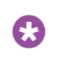  Expansion Expansion Expansion Expansion Très faible    Faible Ni forte ni faible Forte Très forte Durabilité Durabilité Durabilité Durabilité Durabilité Très faible    Faible Ni forte ni faible Forte Très forte Valeur éthique Valeur éthique Valeur éthique Valeur éthique Valeur éthique Très faible    Faible Ni forte ni faible Forte Très forte Prise en compte des droits humains Prise en compte des droits humains Prise en compte des droits humains Prise en compte des droits humains Prise en compte des droits humains Très faible    Faible Ni forte ni faible Forte Très forte Participation d'acteurs importants Participation d'acteurs importants Participation d'acteurs importants Participation d'acteurs importants Participation d'acteurs importants Très faible    Faible Ni forte ni faible Forte Très forte1.2.3.Questions sur la capacité d'expansionOui (+)Non (–)Non (–)Informations/actions supplémentaires nécessaires1. La contribution au projet est-elle recherchée auprès d'un ensemble de parties prenantes (par exemple, les responsables politiques, les administrateurs de programme, les prestataires, les ONG, les bénéficiaires) ?Les personnes de l'organisation en charge de la future mise en œuvre sont-elles impliquées dans la conception et l'exécution du projet pilote ?Le projet possède-t-il des dispositifs d'appropriation de la pratique dans la future organisation en charge de la mise en œuvre ?2. L'innovation s'attaque-t-elle à un problème de santé ou de prestation de service persistant ?L'innovation est-elle fondée sur des bases factuelles tangibles et préférable à des méthodes alternatives ?Compte tenu de ses exigences financières et en termes de ressources humaines, l'innovation est-elle réalisable dans les milieux locaux où elle doit être mise en œuvre ?L'innovation est-elle conforme aux politiques, aux plans et aux priorités de santé nationales ?3. Le projet est-il conçu en fonction des attentes ayant fait l'objet d'un accord avec les parties prenantes, au sujet du lieu et du degré d'expansion des interventions ?4. Le projet a-t-il recensé et tenu compte des facteurs communautaires, culturels et de spécificités hommes-femmes pouvant limiter ou soutenir la mise en œuvre de l'innovation ?Les normes, les valeurs et la culture opérationnelle de l'organisation en charge de la mise en œuvre ont-elles été prises en compte dans la conception du projet ?Les opportunités et les obstacles propres au secteur de la santé, aux politiques et aux autres éléments institutionnels ont-ils été pris en compte dans la conception du projet ?5. L'ensemble des interventions est-il aussi simple que possible, sans que pour autant cette simplicité compromette les résultats ?6. L'innovation est-elle testée dans les divers milieux socioculturels et géographiques auxquels elle sera étendue ? L'innovation est-elle testée dans le type de point de prestation de services et de milieux institutionnels auxquels elle sera étendue ?7. L'innovation requiert-elle des ressources humaines et financières dont on peu raisonnablement penser qu'elles seront disponibles pendant l'expansion ?Le financement de l'innovation sera-t-il pérenne ?Le système de santé actuel a-t-il les capacités de mise en œuvre de l'innovation ? Sinon, existe-t-il des plans permettant de tester des modes de renforcement de ses capacités ?8. Des mesures appropriées sont-elles prises pour évaluer et décrire les résultats sanitaires et le processus de mise en œuvre ?9. Est-il prévu de mobiliser les bailleurs de fonds et les partenaires techniques de manière précoce et continue, pour établir une large base de soutien financier à l'expansion ?10. Existe-t-il des plans de plaidoyer en faveur des changements nécessaires en matière de politiques, de règlementation, de composantes des systèmes de santé, pour institutionnaliser l'innovation ?11. Le projet prévoit-il un dispositif d'examen des progrès accomplis, et d'intégration des enseignements tirés dans le processus de mise en œuvre ?Existe-t-il un plan de diffusion des résultats et des perspectives résultant du projet pilote pendant la mise en œuvre ?12. Les principales parties prenantes ont-elles conscience de l'importance de posséder des données factuelles appropriées sur la faisabilité et les résultats de l'innovation, avant qu'elle soit étendue ?